Творческий отчетвоспитателей общежития с. Юсьва ул. Дружбы 35/4 Штейниковой В.Ф., Мехоношиной Т.Г.  по военно – спортивным состязаниям «А вам, слабо?».27 января 2016 г.  в день воинской славы России , в нашем общежитии весело и интересно прошло соревнование «А вам, слабо?», в котором приняло участие  57 чел. В состязаниях принимали участие 2 команды юношей по 6 чел. в каждой – «ЗОЖ» и «Здоровье». Провел состязания преподаватель истории образовательного учреждения Казанцев Владимир Петрович. Каждый этап соревнований увлекал  зрителей и участников, вызывал много смеха и аплодисментов.На снимке «Разборка и сборка автомата» - конкурс ловкости и умения. Галкин Костя с завязанными глазами отлично справился со своей задачей.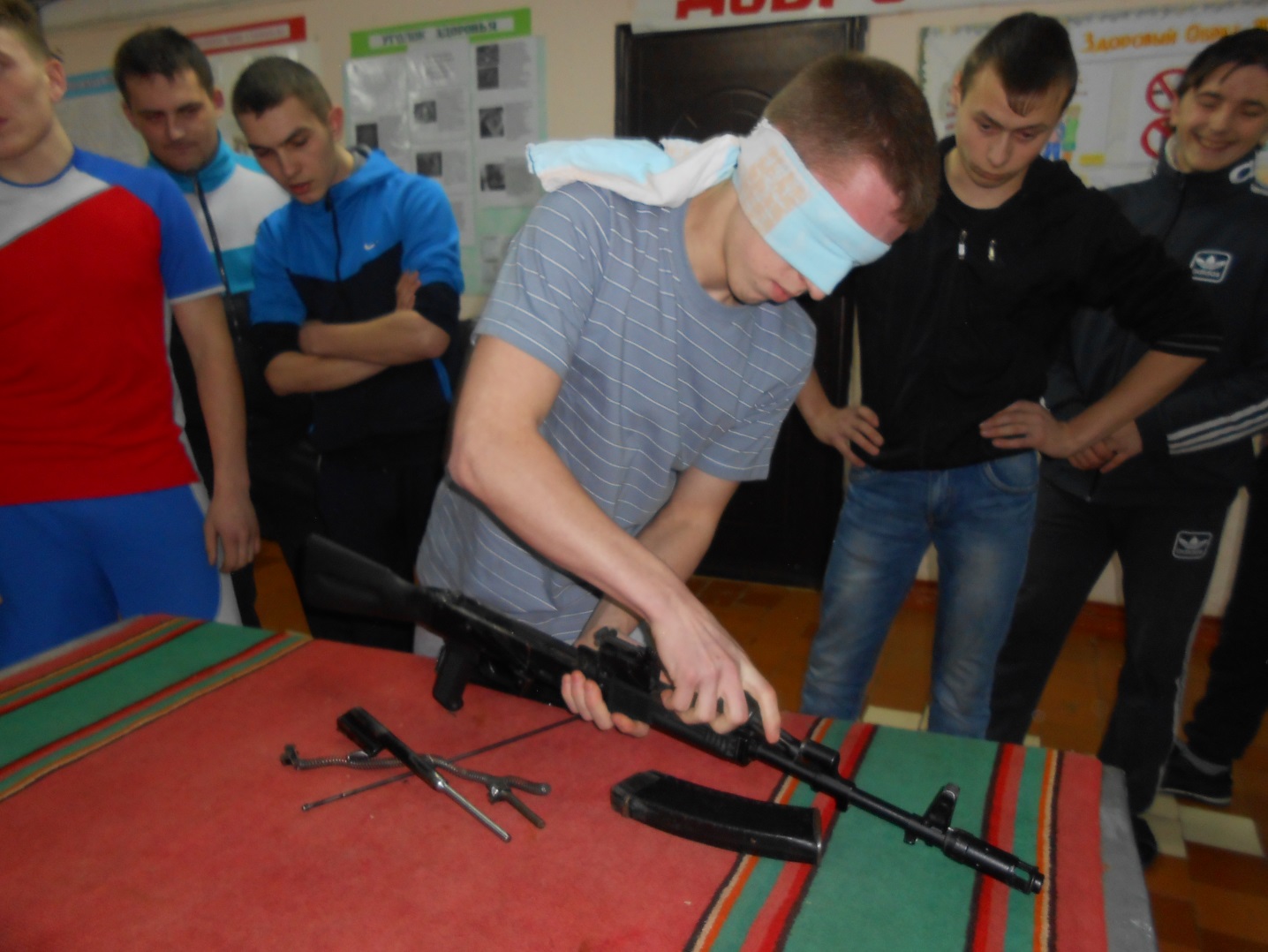 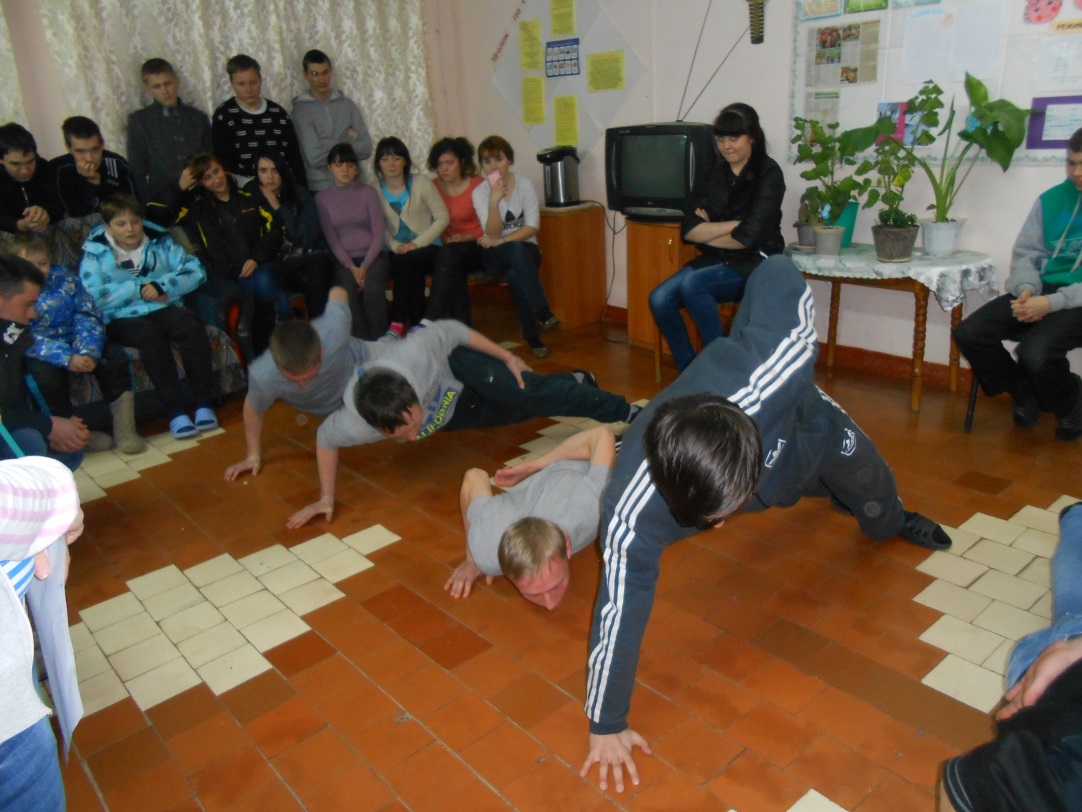 Второй этап состязаний «Отожмись на одной руке». Здесь проявил свою силушку немерную, худенький, маленького роста (на переднем плане) Канюков Юрий – первый курс. Отжался  30 раз. Удивил всех  многократным подниманием 16 пудовой гири Боталов Дмитрий – 2 курс.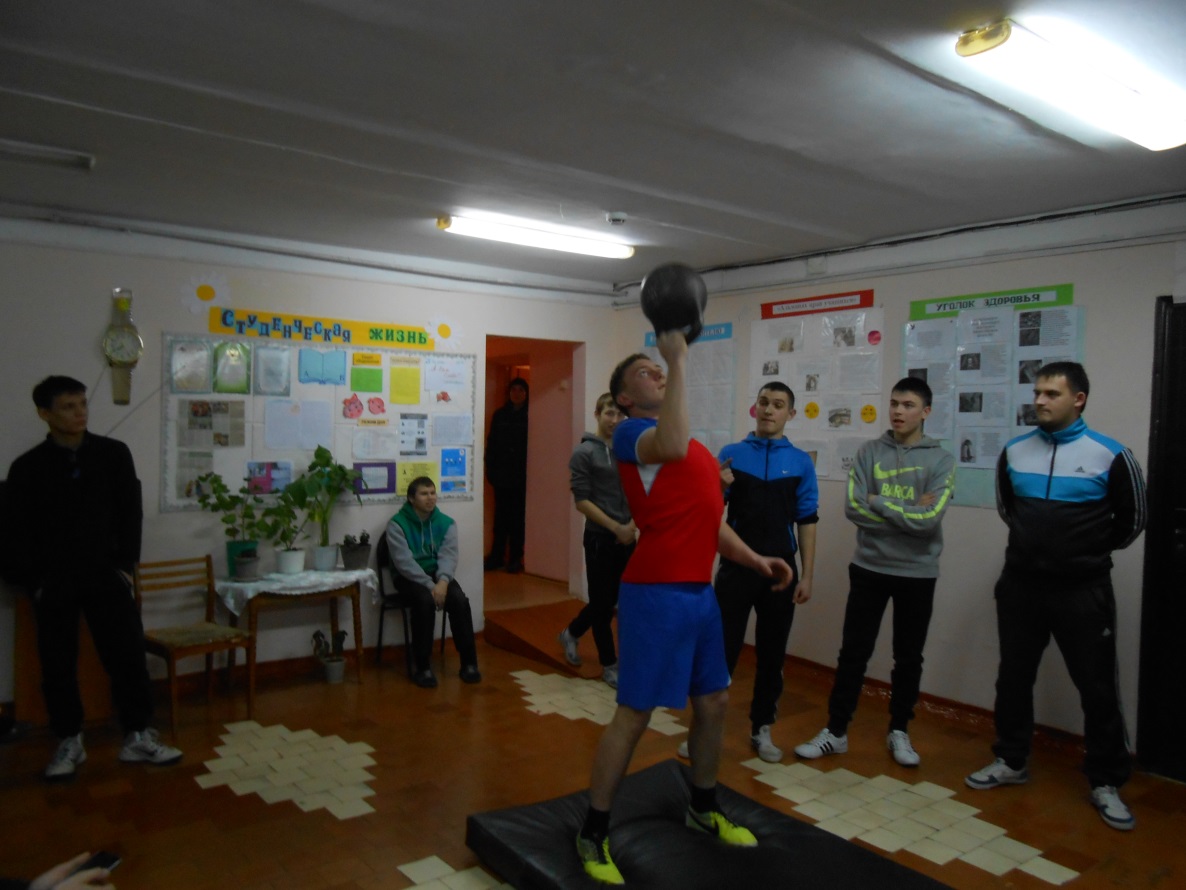 Не всем улыбнулась удача в конкурсе «Переверни гирю». А ловкому и энергичному, спортивному Кылосову Денису удалось четко и быстро выполнить  это упражнение.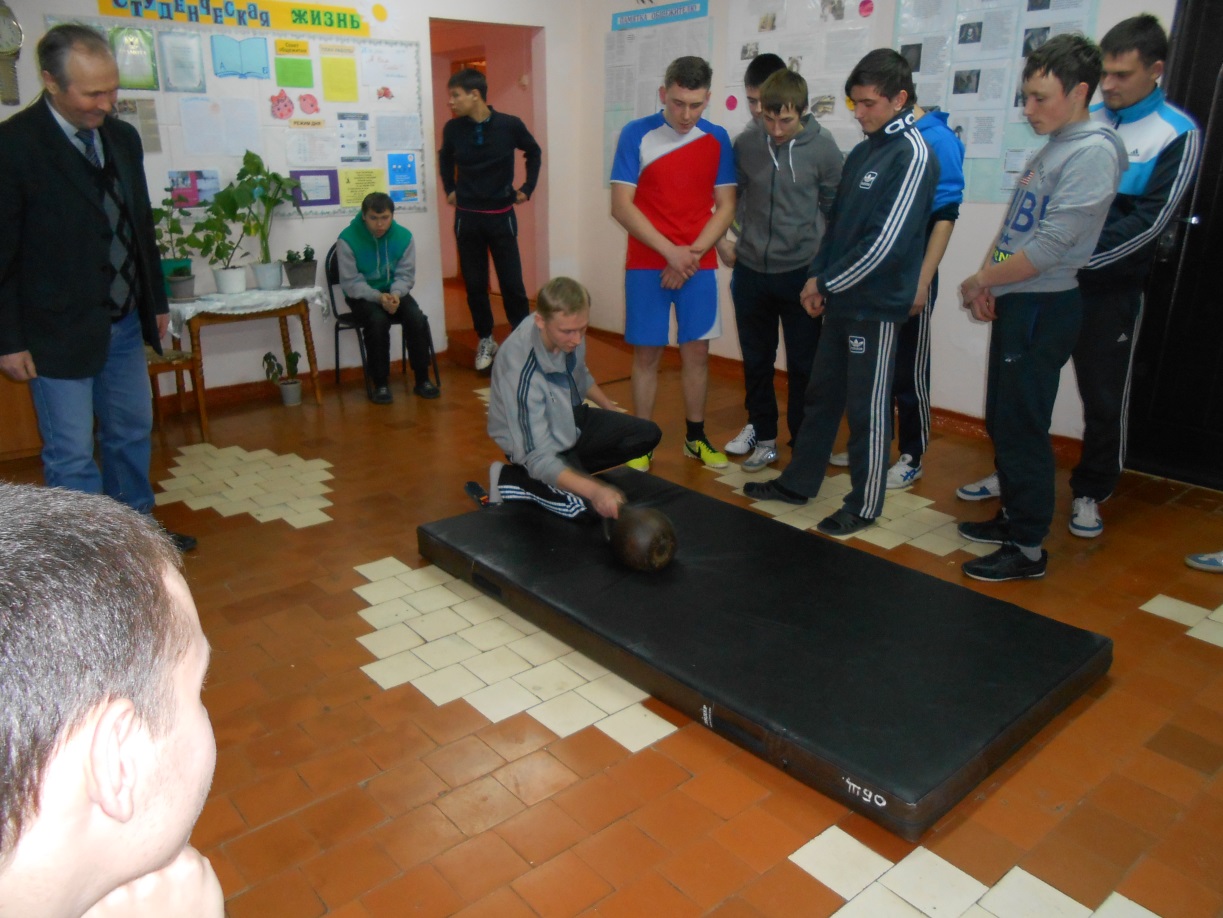 Почти все удалось отгадать ребятам  в конкурсе «Назови воинское звание».  Вам слабо угадать, чей погон простой, а чей золотой?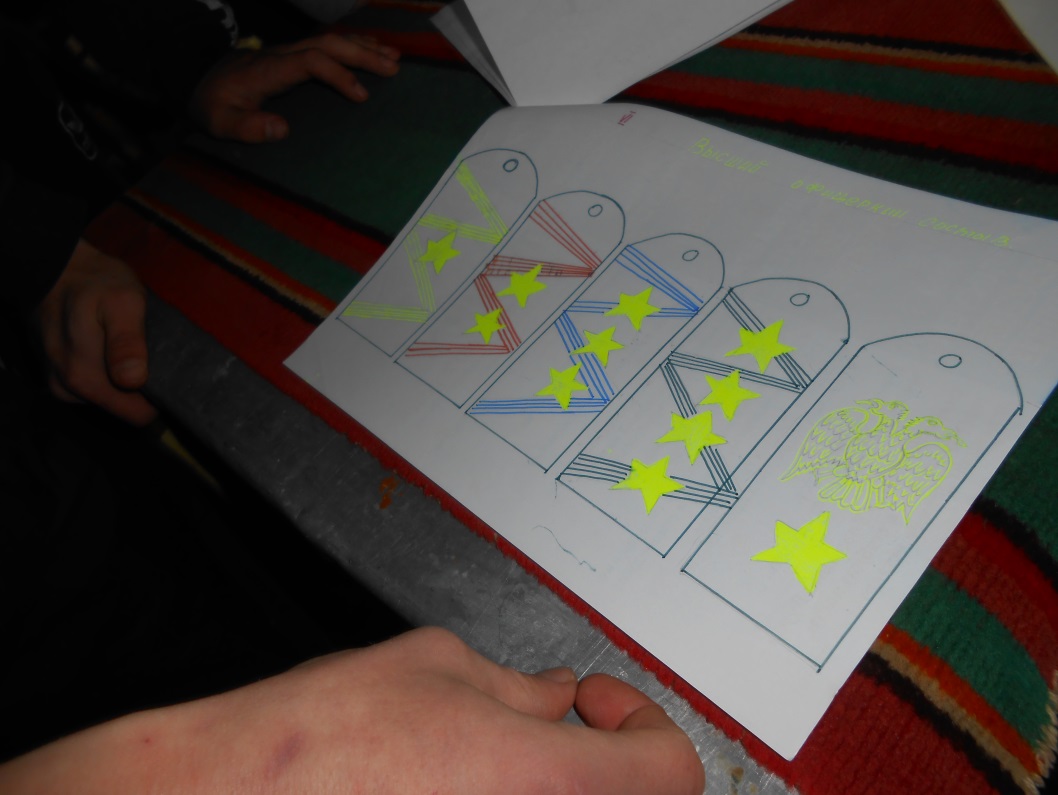 Не зря наш конкурс мы назвали «А вам, слабо?».  Никому из участников конкурса и зрителям не покорилась маленькая спичка. Сломать ее,  зажав двумя пальцами, никто не смог.  Борисов Дима  сделал три попытки, а спичка все прямёхонька, целешенька.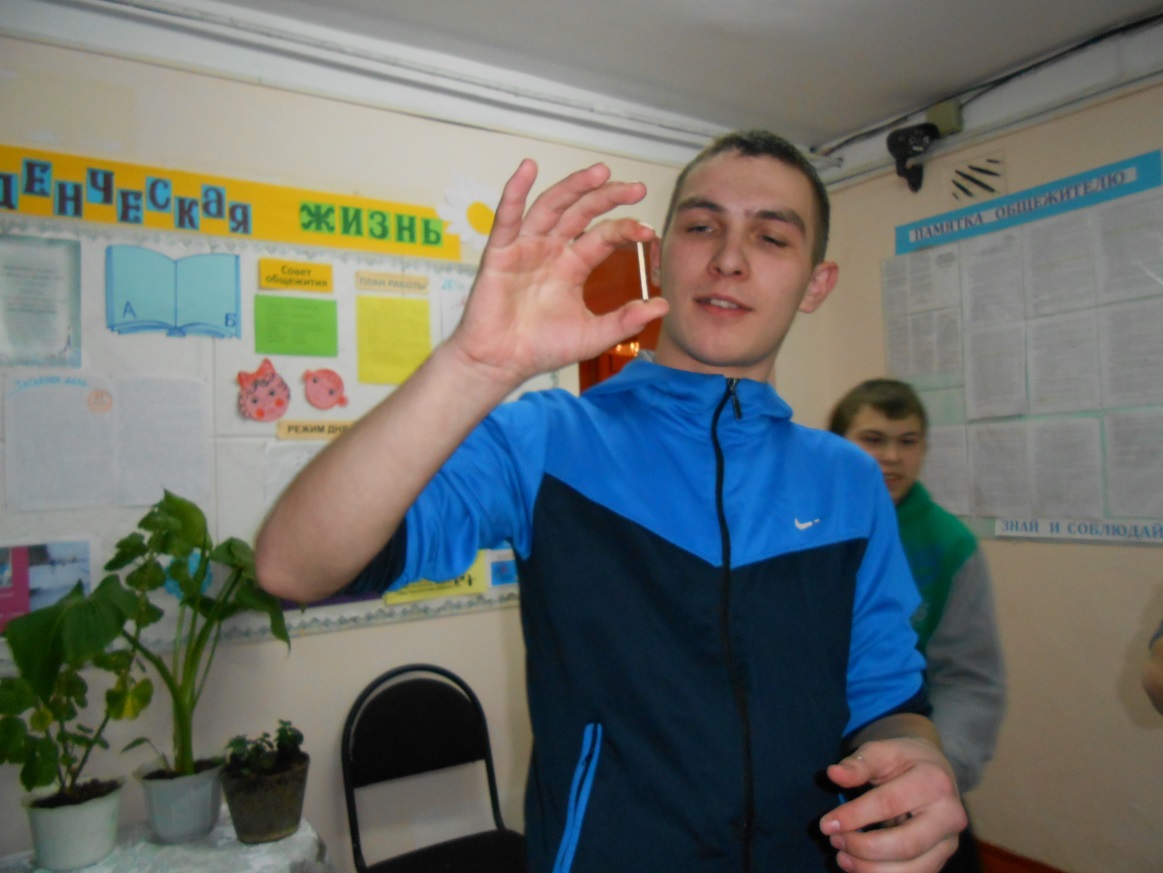 Состязания завершились победой команды 2 курса «Здоровье». Ребята набрали 43 балла и выиграли главный приз- торт.28.01.2016 г.